შპს საზოგადოებრივი კოლეჯი ,,ამაგი“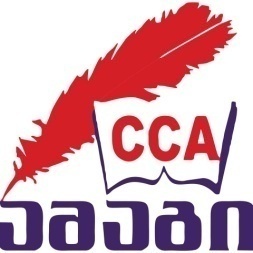                      ფარმაცევტის თანაშემწის მეხუთე საფეხურის პროფესიული საგანმანათლებლო პროგრამა	გორი  2016 წელისწავლის  შედეგების რუქა სასწავლო გეგმა ინფორმაცია საგანმანათლებლო პროგრამის განხორციელებისათვის აუცილებელი ადამიანური რესურსის შესახებ(ინფორმაცია იმ პერსონალის შესახებ, რომლებიც საგანმანათლებლო პროგრამაში განსაზღვრული სასწავლო კურსების წარმართვაში მონაწილეობენ)პროფესიული საგანმანათლებლო პროგრამისსახელწოდება ფარმაცევტის თანაშემწის მეხუთე საფეხურის პროფესიული საგანმანათლებლო პროგრამამიმართულებაჯანდაცვაპროფესიული განათლების საფეხურიმეხუთემისანიჭებელი
პროფესიული კვალიფიკაცია ფარმაცევტის თანაშემწის მეხუთე საფეხურის პროფესიული კვალიფიკაციასწავლების ენაქართულიპროგრამის შემუშავების თარიღი2016- 2017პროგრამის ხელმძღვანელიხაბაზიშვილი  ოლიაპროფესიულ პროგრამაზე დაშვების წინაპირობა:პროგრამაზე  სასწავლებლად  დაშვების  მინიმალური  პირობაა ერთიან ეროვნულ გამოცდაზე დაძლეული ზოგადი უნარების მინიმალური ზღვარი.ECTS, პროფესიული პროგრამის მოცულობა:მოცულობა:  120 კრედიტი (1 კრედიტი - 25სთ), სულ 3000 საათი.აქედან: სასწავლო  კომპონენტისათვის განკუთვნილი საათების რაოდენობა: 1800პრაქტიკის კომპონენტისათვის განკუთვნილი საათების რაოდენობა: 1200პრაქტიკისა და სასწავლო კომპონენტის პროცენტული თანაფარდობა: 40/60: 40/60პროგრამის  ხანგრძლივობა –  85კვირა.ფარმაცევტის თანაშემწის მეხუთე საფეხურის პროფესიული საგანმანათლებლო  პროგრამის მიზანი:საგანმანათლებლო პროგრამის მიზანია მოამზადოს ფარმაცევტის თანაშემწის პროფესიული კადრებიშეიარაღებული ცოდნითა და კომპეტენციებით რომლებიც დასაქმდებიან ფარმაცევტულ საწარმოებში, აფთიაქებში და ფარმაცევტულ ბაზებში.სწავლის შედეგებიფარმაცევტის თანაშემწის მეხუთე საფეხურის პროფესიული საგანმანათლებლო პროგრამით სწავლების მეთოდები:სწავლების პროცესის ორგანიზება მიზნად ისახავს ისეთი მეთოდების გამოყენებას, რომლებიც წინამდებარე პროფესიული პროგრამის პრაქტიკული რეალიზაციის შედეგად უზრუნველყოფენ კურსდამთავრებულის შესაბამისი ცოდნის, უნარებისა და კომპეტენციების მიღწევას. სწავლების პროცესში გამოიყენება როგორც კონკრეტული მეთოდები (ვერბალური - თემის ახსნა. გამოკითხვა, მსჯელობა და დებატები, მოხსენების წარდგენა; წერითი - ლექციებიზე ჩანაწერები, პრაქტიკული მეცადინებებისთვის დავალების მომზადება, სამუშაო ჯგუფში მოხსენების/პრეზენტაციების მომზადება, ამონაწერები სახელმძღვანელოდან; საინფორმაციო-საკომუნიკაციო ტექნოლოგიების გამოყენება - ინფორმაციის მოძიება და დამუშავება, პროფესიასთან დაკავშირებული პრაქტიკული ხასიათის ამოცანების შესრულება, მოხსენებისთვის  საილუსტრაციო მასალის მომზადება  და სხვ.), ასევე სხვადასხვა მეთოდებისკომბინირება (მაგ., ლექციებზე - მოსმენა და ჩანაწერი; პრაქტიკული მეცადინეობზე - ვერბალური: აქტივობა, შესწავლილ თემასთან დაკავშირებული საკითხების განხილვა და მსჯელობა, წერილობითი: დავალების მომზადება; საინფორმაციო ტექნოლოგიების გამოყენება: კონკრეტულ საკითხთან დაკავშირებული ინფორმაციის მოძიება; სამუშაო ჯგუფში მუშაობისას - წერილობით მომზადებული. კომპიუტერული ტექნიკისა და შესაბამისი კომპიუტერული პროგრამების გამოყენებით გაფორმებული/ილუსტრირებული და ვერბალურად წარდგენილი მოხსენებები და ა.შ.). მეთოდების კომბინირება უზრუნველყოფს სასწავლო პროცესში პროფესიულ სტუდენტთა ჩართულობას, მათი შესაძლებლობების გამოვლენასა და განვითარებას.პროფესიული საგანმანათლებლო პროგრამით სწავლების ფორმატი:პროფესიული საგანმანათლებლო პროგრამით სწავლება ითვალისწინებს შემდეგ ფორმატს: თეორიული სასწავლო კურსების შესწავლა და პრაქტიკა, რომელიც მოიცავს თეორიული კურსების შესწავლას და საწარმოო პრაქტიკას. სასწავლო პროცესი მიმდინარეობს პროფესიული პროგრამის სასწავლო გეგმის შესაბამისად და მოიცავს:  სასწავლო კურსების შესწავლას ,რაც პროფესიულ სტუდენტს უყალიბებს პროფესიისთვის აუცილებელი თეორიული ცოდნას. პროფესიულ სტუდენტთა თეორიული ცოდნა შემოწმდება სამუშაო ჯგუფში მუშაობისას მიღებული შეფასებებით,შუალედური და დასკვნითი  გამოცდების მეშვეობით. პროფესიულ სტუდენტსა და სასწავლო კურსის წამყვან ლექტორს/მასწავლებელს შორის ინდივიდუალური მუშაობის გაზრდით მიზნით სასწავლო კურსის წამყვანი ლექტორები/მასწავლებლები პროფესიულ სტუდენტებს ჩაუტარებენ კონსულტაციებს. პროფესიული პროგრამის მნიშვნელოვანი კომპონენტია საწარმოო პრაქტიკა,რასაც პროფესიული სტუდენტები გაივლიან სხვადასხვა საწარმოებში/ორგანიზაციებში, რადგან საწარმოო პრაქტიკის მიზანია პროფესიულ სტუდენტს რეალურ გარემოში გააცნოს მისი მომავალი სამუშაო ადგილი, შესასრულებელი ფუნქციები და დაეხმაროს ამ ფუნქციების შესრულების უნარ-ჩვევების გამომუშავებაში უშუალოდ პრაქტიკული საქმიანობის პროფესიული კვალიფიკაცია ენიჭება პროფესიულ სტუდენტს სწავლის ბოლო ეტაპზე - საგანმანათლებლო პროგრამით განსაზღვრული ყველა კომპონენტის–სასწავლო კურსების, საწარმოო პრაქტიკის ათვისების შემდეგ. პროფესიული სტუდენტის ცოდნის შეფასების სისტემა:შეფასებისმიზანია განსაზღვროსპროფესიული სტუდენტის მიერ მიღებული ცოდნის, უნარების და ღირებულებების  დონეპროფესიულიპროგრამისმიზნებთანდამოთხოვნებთანმიმართებაში:შეფასების სისტემა უშვებს:ა) ხუთი სახის დადებით შეფასებას:ა.ა) (A) ფრიადი – მაქსიმალური შეფასების 91% და მეტი;ა.ბ) (B) ძალიან კარგი – მაქსიმალური შეფასების 81-90%;ა.გ) (C) კარგი – მაქსიმალური შეფასების 71-80%;ა.დ) (D) დამაკმაყოფილებელი – მაქსიმალური შეფასების 61-70%;ა.ე) (E) საკმარისი – მაქსიმალური შეფასების 51–60%;ბ) ორი სახის უარყოფით შეფასებას:ბ.ა) (FX) ვერ ჩააბარა – მაქსიმალური შეფასების 41-50%, რაც ნიშნავს, რომ პროფესიულ სტუდენტს ჩასაბარებლად მეტი მუშაობა სჭირდება და ეძლევა დამოუკიდებელი მუშაობით დამატებით გამოცდაზე ერთხელ გასვლის უფლება; ბ.ბ) (F) ჩაიჭრა – მაქსიმალური შეფასების 40% და ნაკლები, რაც ნიშნავს, რომ პროფესიული სტუდენტის მიერ ჩატარებული სამუშაო არ არის საკმარისი და მას საგანი ახლიდან აქვს შესასწავლი.სასწავლო კურსის/მოდულის მაქსიმალური შეფასება 100 ქულის ტოლია.დაუშვებელია პროფესიული სტუდენტის მიერ მიღწეული სწავლის შედეგების ერთჯერადად – მხოლოდ დასკვნითი გამოცდის საფუძველზე შეფასება. შეფასება უნდა ითვალისწინებდეს:ა)  შუალედურ შეფასებას;ბ) დასკვნითი გამოცდის შეფასებას.პროფესიულ სტუდენტს უფლება აქვს, გავიდეს დამატებით გამოცდაზე დასკვნით გამოცდაზე უარყოფითი შეფასების მიღების შემთხვევაში, არანაკლებ 10  დღეში.შეფასების კრიტერუმები გაწერილია სასწავლო კურსების სილაბუსებში.პროფესიული საგანმანათლებლო პროგრამით სწავლის დასრულება:პროფესიული საგანმანათლებლო პროგრამა დასრულებულად ითვლება,თუ პროფესიულმა სტუდენტმა შეისწავლა პროგრამით გათვალისწინებული სასწავლო კურსები, გაიარა საწარმოო პრაქტიკა, მიიღო მხოლოდ დადებითი შეფასებები,წინამდებარე პროფესიული საგანმანათლებლო პროგრამის წარმატებულად დასრულების შემდეგ კურსდამთავრებულს მიენიჭება ფარმაცევტის თანაშემწის მეხუთე საფეხურის პროფესიული კვალიფიკაცია და გაიცემა აღნიშნულის დამადასტურებელი პროფესიული დიპლომი.დასაქმების  სფეროფარმაცევტის თანაშემწის დასაქმების ადგილებია - აფთიაქები, სამკურნალო-პროფილაქტიკური დაწესებულებები, ფარმაცევტული ბაზები, ფარმაცევტული პროდუქციის საწარმოები, ქიმიურ-ტოქსიკოლოგიური, წამლის ხარისხის კონტროლის ლაბორატორიები, სტომატოლოგიური და სამედიცინო ტექნიკის მაღაზიები.სასწავლო კურსებიკომპეტენციების ჩამონათვალიკომპეტენციების ჩამონათვალიკომპეტენციების ჩამონათვალიკომპეტენციების ჩამონათვალიკომპეტენციების ჩამონათვალიკომპეტენციების ჩამონათვალისასწავლო კურსებიცოდნა და გაცნობიერებაცოდნის პრაქტიკაში გამოყენების უნარიდასკვნის უნარიკომუნიკაციის უნარისწავლის უნარიღირებულებები1. სამედიცინო ტერმინოლოგია 1××2.ანალიზური ქიმიაx3.ინფორმატიკა 1xx×4.ინგლისური ენა 1x×5. ბიოეთიკაx6.ანატომია–ფიზიოლოგია პათოლოგიით 1××7.პირველადი გადაუდებელი  დახმარებაx×xxx8.სააფთიაქო დაწესებულებების გაცნობითი პრაქტიკა×9.სამედიცინო ტერმინოლოგია 2x×10.ინფორმატიკა 2xx×11.ინგლისური ენა 2x××12.ანალიზის ინსტრუმენტული მეთოდები×13.ანატომია–ფიზიოლოგია პათოლოგიით 2×x×14.წამალთა ტექნოლოგია ××x15.ფარმაკოგნოზია ××x16.ზოგადი ჰიგიენაxxx17.ფარმაცევტული და სამედიცინო საქონელმცოდნეობა×××x18.საწარმოო პრაქტიკა.ფარმაკოგნოზიაში×19.ფარმაცევტული ქიმია××x20.ინგლისური ენა 3×21.ქიმიურ–ტოქსიკოლოგიური ანალიზი×x×22. ფარმაკოლოგია 1×××x23.მენეჯმენტი და მარკეტინგი ფარმაციაში×××x24.საწარმოო პრაქტიკა წამალთა ტექნლოგიაშიx×x25.საწარმოო პრაქტიკა ფარმაცევტულ ქიმიაში×26.ინგლისური ენა 4x×27.სოციალური ფარმაციაxxx××28. ფარმაკოლოგია 2×x×x29.საწარმოო პრაქტიკა – სოციალური ფარმაცია, ფარმაციის მენეჯმენტი და მარკეტინგი××№კურსის დასახელებაკურსის დასახელებაკრედიტების რაოდენობასულ საათების რაოდენობა№კურსის დასახელებაკურსის დასახელებაკრედიტების რაოდენობასაკონტაქტო საათებისაკონტაქტო საათებისაკონტაქტო საათებისაკონტაქტო საათებიდამოუკიდებელი მუშაობის საათებისულ საათების რაოდენობა№კურსის დასახელებაკურსის დასახელებაკრედიტების რაოდენობა  ლექცია/პრაქტიკული 
სასწავლო კურსის კოდისაწარმოო პრაქტიკაშუალედურ /დასკვნითიდამოუკიდებელი მუშაობის საათებისულ საათების რაოდენობა1I სემესტრისამედიცინო ტერმინოლოგია 12152/132502I სემესტრიანალიზური ქიმია4452/1521003I სემესტრიინფორმატიკა 13402/132754I სემესტრიინგლისური ენა 13302/142755I სემესტრიბიოეთიკა3252/147756I სემესტრიანატომია–ფიზიოლოგია პათოლოგიით 13452/127757I სემესტრიპირველადი გადაუდებელი  დახმარება215332508I სემესტრისააფთიაქო დაწესებულებების გაცნობითი პრაქტიკა102464250ჯამი30215  24625 264 750 1სამედიცინო ტერმინოლოგია 22152/132502II სემესტრიინფორმატიკა 23402/132753II სემესტრიინგლისური ენა 23302/142754II სემესტრიანალიზის ინსტრუმენტული მეთოდები3452/127755II სემესტრიანატომია–ფიზიოლოგია პათოლოგიით 23402/132756II სემესტრიწამალთა ტექნოლოგია 3452/127757II სემესტრიფარმაკოგნოზია 3452/127758II სემესტრიზოგადი ჰიგიენა2252/122509II სემესტრიფარმაცევტული და სამედიცინო საქონელმცოდნეობა2252/1225010საწარმოო პრაქტიკა ფარმაკოგნოზიაში61464150ჯამი30 310  14631 263 750 1III სემესტრიფარმაცევტული ქიმია4602/137100 2III სემესტრიინგლისური ენა 33302/14275 3III სემესტრიქიმიურ–ტოქსიკოლოგიური ანალიზი3402/132754III სემესტრიფარმაკოლოგია 13402/132755III სემესტრიმენეჯმენტი და მარკეტინგი ფარმაციაში5452/1771256III სემესტრისაწარმოო პრაქტიკა წამალთა ტექნლოგიაში819642007III სემესტრისაწარმოო პრაქტიკა ფარმაცევტულ ქიმიაში4964100                                                              ჯამი30215 292 23 220 750  1ინგლისური ენა 43402/13275 2 სოციალური ფარმაცია4452/1521003IVსემესტრიფარმაკოლოგია 23402/132754IVსემესტრისაწარმოო პრაქტიკა – სოციალური ფარმაცია, ფარმაციის მენეჯმენტი და მარკეტინგი204955500ჯამი 3012549514 116  750სულ180 865 1179 93863 3000სახელი, გვარიკვალიფიკაციასახელი, გვარიკვალიფიკაცია1.სამედიცინო ტერმინოლოგია 1ხაბაზიშვილი ოლიაფარმაცევტი2..ანალიზური ქიმიალელა მწარიაშვილიქიმიკოსი3.ინფორმატიკა 1მაია მჭედლიშვილიინფორმატიკის პედაგოგი4.ინგლისური ენა 1ნინო დვალიინგლისური ენის პედაგოგი5.ბიოეთიკაჯოხაძე  მარიამექიმი6.ანატომია–ფიზიოლოგია პათოლოგიით 1მარინე ეგნატაშვილიექიმი7.პირველადი გადაუდებელი  დახმარებაჯოხაძე მარიამექიმი8.სააფთიაქო დაწესებულებების გაცნობითი პრაქტიკაელიკაშვილი თამარიპროვიზორი9.სამედიცინო ტერმინოლოგია 2ხაბაზიშვილი ოლიაფარმაცევტი10ინფორმატიკა 2მაია მჭედლიშვილიინფორმატიკის პედაგოგი11.ინგლისური ენა 2ნინო დვალიინგლისური ენის პედაგოგი12.ანალიზის ინსტრუმენტული მეთოდებილელა მწარიაშვილიქიმიკოსი13.ანატომია–ფიზიოლოგია პათოლოგიით 2მარინე ეგნატაშვილი ექიმი 14.წამალთა ტექნოლოგია ხაბაზიშვილი ოლიაფარმაცევტი15.ფარმაკოგნოზია ხაბაზიშვილი ოლიაფარმაცევტი16.ზოგადი ჰიგიენაჯოხაძე მარიამექიმი17.ფარმაცევტული და სამედიცინო საქონელმცოდნეობაელიკაშვილი თამარპროვიზორი18.საწარმოო პრაქტიკა ფარმაკოგნოზიაშიხაბაზიშვილი ოლიაფარმაცევტი19.ფარმაცევტული ქიმიახარებაშვილი მარიამქიმიკოსი20.ინგლისური ენა 3ნინო დვალიინგლისური ენის პედაგოგი21.ქიმიურ–ტოქსიკოლოგიური ანალიზიხარებაშვილი მარიამქიმიკოსი22.ფარმაკოლოგია 1ხაბაზიშვილი ოლიაფარმაცევტი23.მენეჯმენტი და მარკეტინგი ფარმაციაშიელიკაშვილი თამარპროვიზორი24.საწარმოო პრაქტიკა წამალთა ტექნლოგიაშიხაბაზიშვილი ოლიაფარმაცევტი25.საწარმოო პრაქტიკა ფარმაცევტულ ქიმიაშიხარებაშვილი მარიამქიმიკოსი26ინგლისური ენა 4ნინო დვალიინგლისური ენის პედაგოგი27.სოციალური ფარმაციახაბაზიშვილი ოლიაფარმაცევტი28.ფარმაკოლოგია 2ხაბაზიშვილი ოლიაფარმაცევტი29.საწარმოო პრაქტიკა – სოციალური ფარმაცია, ფარმაციის მენეჯმენტი და მარკეტინგიელიკაშვილი თამარფარმაცევტიპროფესიულისაგანმანათლებლოპროგრამის საწარმოოს პრაქტიკის განხორციელების საფუძველიპროფესიულისაგანმანათლებლოპროგრამის საწარმოოს პრაქტიკის განხორციელების საფუძველიპროფესიულისაგანმანათლებლოპროგრამის საწარმოოს პრაქტიკის განხორციელების საფუძველი№საწარმოო პრაქტიკის განმახორციელებელი დაწესებულება/ორგანიზაციამისამართი, მემორანდუმი№ ,მოქმედების ვადა1.შ.პ.ს. გორიფარმი გორი ჭავჭავაძის #23  მემორანდუმი # 72